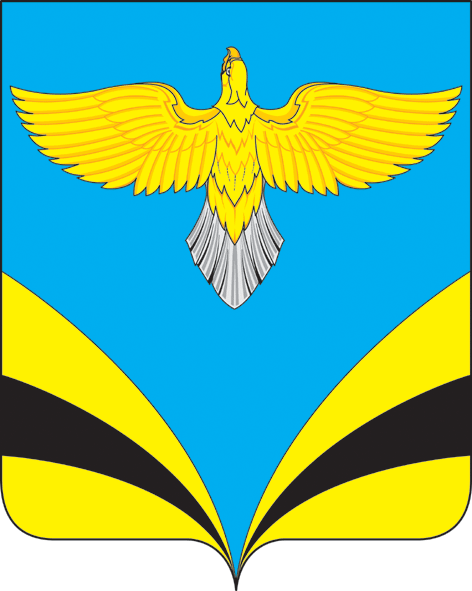       АДМИНИСТРАЦИЯсельского поселения Купиномуниципального района Безенчукский           Самарской области        ПОСТАНОВЛЕНИЕот « 04 »   апреля 2024 года  №22              с. КупиноОб организации и проведении месячникапо благоустройству, экологии, озеленениюи  повышению санитарной культуры натерритории сельского поселения Купиномуниципального района БезенчукскийСамарской области.      В соответствии с Федеральным законом от 06.10.2003 № 131-ФЗ  «Об общих принципах организации местного самоуправления в Российской Федерации»,   в целях проведения комплексных работ по благоустройству, озеленению и повышению санитарной культуры, улучшению экологической обстановки на территории сельского поселения Купино муниципального района Безенчукский Самарской области, руководствуясь Уставом сельского поселения Купино муниципального района Безенчукский Самарской области                                            ПОСТАНОВЛЯЮ:1.Организовать и провести  с 08.04.2024 года по 08.05.2024 года месячник по благоустройству, экологии, озеленению  и  повышению санитарной культуры на территории сельского поселения Купино муниципального района Безенчукский Самарской области.2.Утвердить состав рабочей группы по организации и проведению месячника по благоустройству, экологии, озеленению  и  повышению санитарной культуры на территории сельского поселения Купино муниципального района Безенчукский Самарской области (приложение  №1).3.Утвердить план мероприятий по проведению месячника по благоустройству, экологии, озеленению  и  повышению санитарной культуры на территории сельского поселения Купино муниципального района Безенчукский Самарской области (приложение №2).4.Утвердить график проведения субботников среди учреждений (организаций), жителей многоквартирных и частных домов в  период проведения месячника (приложение №3).5.Рекомендовать руководителям предприятий и организаций всех форм собственности, силами трудовых коллективов провести мероприятия по благоустройству и наведению порядка (уборка мусора, сорной растительности, побелка деревьев, посадка газонов, цветов, деревьев, кустарников) на прилегающих к предприятиям и организациям территориях.6.Рекомендовать жителям сельского поселения Купино принять        активное участие в проводимом месячнике по благоустройству.7.Опубликовать настоящее Постановление в газете «Вестник сельского поселения Купино», разместить на официальном сайте  Администрации сельского поселения  Купино в сети Интернет.8.Контроль за исполнением данного постановления оставляю за собой.Глава сельского поселения Купино				Ю.В. ЩербаковН.А. Доронина, специалист 1 кат8(84676) 42247Приложение № 1к Постановлению от 04.04.2024г. №22СОСТАВрабочей группы по организации и проведению месячника по благоустройству,  экологии, озеленению и  повышению санитарной культуры на территории сельского поселения Купино муниципального района Безенчукский Самарской области.Щербаков Ю.В. – Глава сельского поселения, председатель штаба;Доронина Н.А.- специалист 1 категории, заместитель руководителя штаба.Члены рабочей группы:Вавилов Д.Л.- директор АО «Купинское» (по согласованию)Каменнова Т.В. – председатель Собрания представителей сельского поселения Купино (по согласованию);Климова Л.В.–  директор ГБОУ ООШ с.Купино  (по согласованию);Селезнева О.П.   – заведующая  СДК с. Купино  (по согласованию);Сахтерова О.В. – заведующая СДК с. Никольское (по согласованию);Никулина С.В.- депутат Собрания представителей сельского поселения Купино (по согласованию);Никулин Н.В. - староста с. Никольское (по согласованию);Приложение №2к постановлению от  04.04.2024г. №22                                                       ПЛАН мероприятий по благоустройству,  экологии, озеленению и  повышению санитарной культуры на территории сельского поселения Купино муниципального района Безенчукский Самарской областиПриложение № 3к постановлению от 04.04.2024г. №22                                                            Г Р А Ф И Кпроведения субботников среди учреждений (организаций)жителей многоквартирных и частных жилых домов  в период проведения месячника в 2024 году№ п/п              МероприятияВиды и объемы работОтветственные1.с.КупиноУборка придомовых территорий от мусора и их благоустройствоУборка сорной растительности и мусора  5000  кв.м.жители села(по согласованию)2.Уборка объектов озеленения (парки, скверы)Уборка сорной растительности и мусора5000  кв.м.Администрация с/п Купино,АО «Купинское»3.Ликвидация стихийных скоплений мусора в черте населенного пункта, а также ликвидация мусоросвалок на прилегающей территории к объездной дороге.Вывоз мусора на отведенную свалку 3 тн.Администрация с/п Купино, АО «Купинское»4.Посадка зеленых насажденийДеревья - 30 шт.Цветы – 120 шт.Администрация с/п Купино,Жители села по согласованию5.Вывоз мусора с территории  села3 т.АО «Купинское»6.Очистка контейнерных площадок18 шт.Администрация с/п Купино, АО «Купинское»7.Привлечь трудовые коллективы и технику к уборке и санитарной очистке ведомственных прилегающих территорий.Уборка сорной растительности и ТБОРуководители организаций, учреждений (по согласованию)8.Привести в надлежащее состояниетерритории у памятника погибшим воинам в с.Купино  Очистка от сорной растительностиГБОУ ООШ с. Купино9.с.НикольскоеУборка придомовых территорий от мусора и их благоустройствоУборка сорной растительности и мусора  3000  кв.м.жители села(по согласованию)10.Привести в надлежащее состояниетерритории у памятника погибшим воинам в с. НикольскоеОчистка от сорной растительности1700 кв.м.жители села(по согласованию)11.Ликвидация стихийных скоплений мусора в черте населенного пункта, а также уборка мусора около дорог за чертой населенного пункта.Вывоз ТБО1 т.Администрация с.п. Купино, АО «Купинское»12.с.ТолстовкаУборка придомовых территорий от мусора и их благоустройствоУборка сорной растительности и мусора  3000  кв.м.жители села (по согласованию)13.Ликвидация стихийных скоплений мусора в черте населенного пунктаВывоз ТБО1,5 т.Администрация с/п Купино14.Произвести грейдерование дорог, уборку  улиц и благоустройство общественных мест.3 км.Администрация с/п Купино15.с.НовокиевкаУборка придомовых территорий от мусора и их благоустройствоУборка сорной растительности и мусора  2000  кв.м.жители села(по согласованию)16.Ликвидация стихийных скоплений мусора в черте населенного пунктаВывоз ТБО1т.№ п/пНаименование учреждений и организацийДата проведения субботникаОтветственные 1.ГБОУ   ООШ с.Купино , (школа и структурное подразделение - д/сад «Теремок»)19.04.2024Директора школы  2.Сельские дома культуры с.Купино, с. Никольское,библиотеки,  почтовые отделения связи с.Купино, Никольское , ФАП с.Купино , Никольское , Администрация сельского поселения Купино19.04.2024Руководители учреждений и организаций 3.Индивидуальные предприниматели, юридические лица  осуществляющие деятельность на территории поселения:Гагаринский субботникОбщерайонный субботник19.04.2024         27.04.2024Индивидуальные предприниматели руководители учреждений 4.Территория   МКД № ул. Центральная, Молодежная, Полевая  с.Купинодо 24.04.2024ООО «Нептун»5.Придомовая территория частных жилых домов по улицам населенных пунктовс 08.04.2024 по 08.05.2024 годаСобственники 